State University Matrix 2019State University Matrix 2019Middle 50% of Admitted FTIC 2019(S=Summer)(F=Fall)Middle 50% of Admitted FTIC 2019(S=Summer)(F=Fall)Middle 50% of Admitted FTIC 2019(S=Summer)(F=Fall)Application DetailsApplication DetailsFall 2020 DeadlinesFall 2020 DeadlinesFall 2020 DeadlinesInstitutionApplication TypeApplication TypeGPAGPASATACTACTSSARSuper Score ACT?Super Score ACT?DEADLINESDEADLINESNotification DatesPriority Date for Aid & ScholarshipsPriority Date for Aid & Scholarships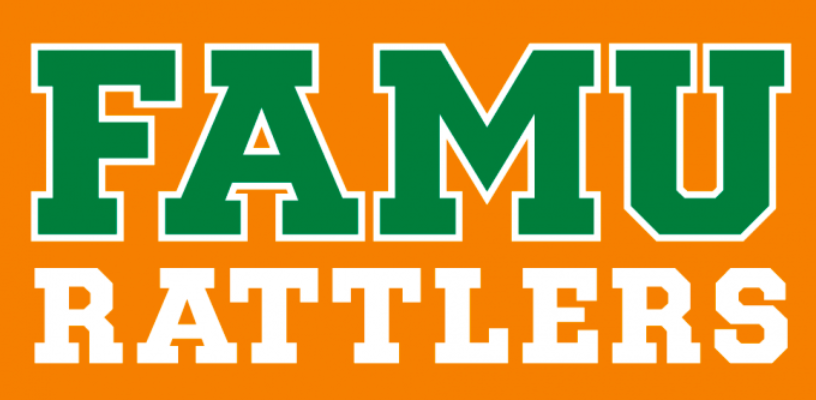 Institutional On-lineInstitutional On-lineS: 3.27           F: 3.67S: 3.27           F: 3.67S: 1060               F: 1100 S: 20.19     F: 22.27S: 20.19     F: 22.27NOYESYES1st: 11/1/19  2nd: 3/1/201st: 11/1/19  2nd: 3/1/20Rolling11/1/1911/1/19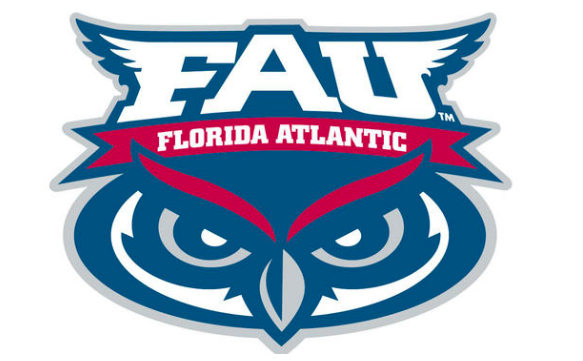 Institutional On-line, Common App, Coalition AppInstitutional On-line, Common App, Coalition AppS: 3.20-3.82 F: 3.58-4.18S: 3.20-3.82 F: 3.58-4.18S: 1050-1170         F: 1120-1260S: 21-25    F: 24-29S: 21-25    F: 24-29YESYESYES4/15/204/15/2010/1/191/1/201/1/20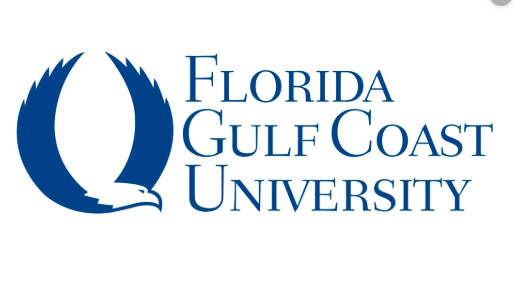 Institutional On-line, Common App, Coalition AppInstitutional On-line, Common App, Coalition AppS: 3.68           F: 3.84S: 3.68           F: 3.84S: 1090                   F: 1150S: 21          F: 23S: 21          F: 23YESYESYES1st: 11/1/19  2nd: 3/1/201st: 11/1/19  2nd: 3/1/2011/1/1911/1/19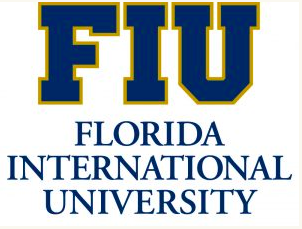 Institutional On-lineInstitutional On-lineS: 3.6-4.2      F: 4.0-4.6S: 3.6-4.2      F: 4.0-4.6S: 1100-1190         F: 1240-1360S: 22-25      F: 26-31S: 22-25      F: 26-31NOYESYES1st: 11/1/19  2nd: 4/15/201st: 11/1/19  2nd: 4/15/20Rolling11/1/1911/1/19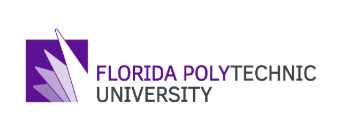 Institutional On-line, Common App, Coalition AppInstitutional On-line, Common App, Coalition AppF: 3.5-4.2F: 3.5-4.2F: 1240-1390F: 27-31F: 27-31OptionalYESYES1st: 11/1/19  2nd: 4/1/201st: 11/1/19  2nd: 4/1/2011/20/19 – then monthly11/1/1911/1/19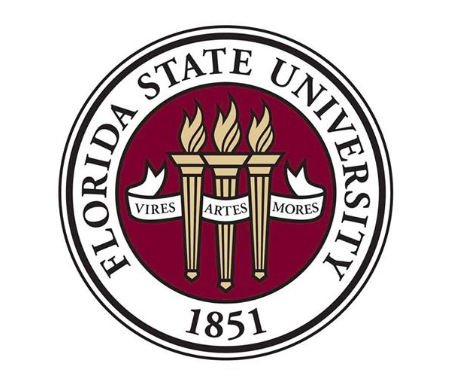 Institutional On-line, Common App, Coalition AppInstitutional On-line, Common App, Coalition AppS: 3.7-4.3      F: 4.1-4.5S: 3.7-4.3      F: 4.1-4.5S: 1190-1300         F: 1270-1390S: 25-29      F: 28-32S: 25-29      F: 28-32YESYESYES11/1/1911/1/191/30/2011/1/1911/1/19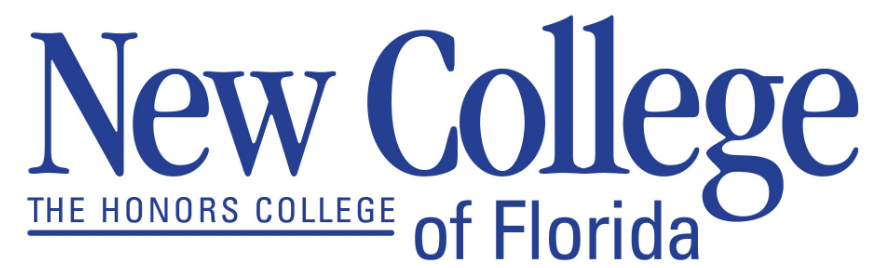 Common ApplicationCommon ApplicationF: 3.68-4.34F: 3.68-4.34F: 1160-1350F: 25-31F: 25-31YESYESYES1st: 11/1/19  2nd: 3/1/20  3rd: 7/1/201st: 11/1/19  2nd: 3/1/20  3rd: 7/1/201st: 12/15/19 2nd: 4/12/20   3rd: 7/15/203/1/203/1/20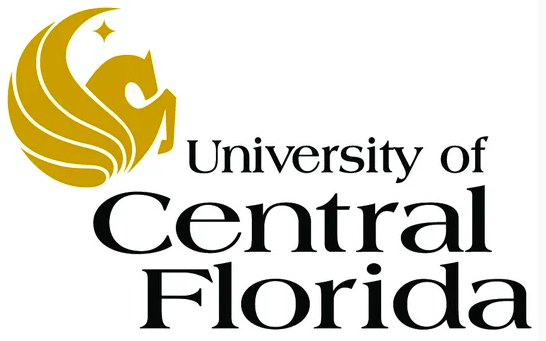 Institutional On-line, Common AppInstitutional On-line, Common AppS: 3.67-4.15 F: 3.99-4.47S: 3.67-4.15 F: 3.99-4.47S: 1140-1230         F: 1280-1390S: 23-27     F: 27-31S: 23-27     F: 27-31NONONORollingRollingRolling12/1/1912/1/19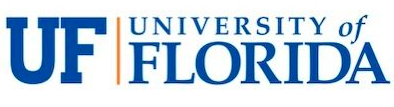 Common App, Coalition AppCommon App, Coalition AppS: 4.4-4.6      F: 4.3-4.6S: 4.4-4.6      F: 4.3-4.6S: 1270-1400         F: 1340-1470S: 28-32     F: 30-33S: 28-32     F: 30-33YESYESYES1st: 11/1/19 2nd: 3/1/201st: 11/1/19 2nd: 3/1/201st: 2/28/20  2nd: 3/27/2012/15/1912/15/19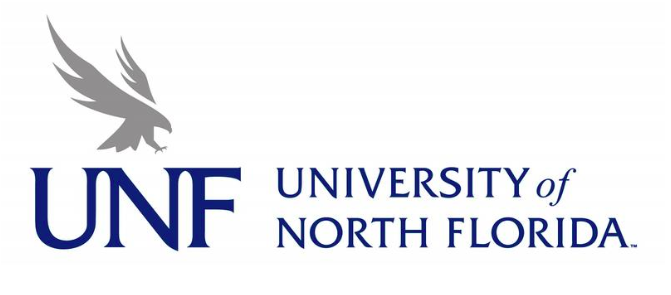 Institutional On-line, Common AppInstitutional On-line, Common AppS: 3.3-3.8      F: 4.0-4.5S: 3.3-3.8      F: 4.0-4.5S: 1070-1190          F: 1200-1320S: 21-24    F: 25-28S: 21-24    F: 25-28YESYESYESRollingRollingRolling10/15/1910/15/19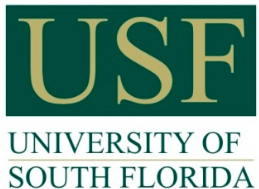 Institutional On-line, Coalition AppInstitutional On-line, Coalition AppS:3.6-3.8       F: 4.1-4.3S:3.6-3.8       F: 4.1-4.3S: 1150-1195         F: 1260-1325S: 23-25    F: 27-30S: 23-25    F: 27-30NOYESYES11/1/1911/1/1910/1/191/15/201/15/20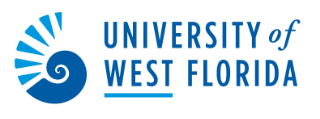 Institutional On-line, Common AppInstitutional On-line, Common AppS: 3.75           F: 3.9S: 3.75           F: 3.9S: 1140                   F: 1173S: 23          F: 25S: 23          F: 25NOYESYES12/1/1912/1/1912/15/1912/1/1912/1/19